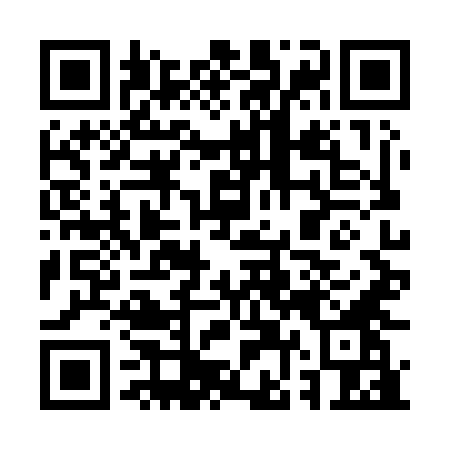 Ramadan times for Millmerran, AustraliaMon 11 Mar 2024 - Wed 10 Apr 2024High Latitude Method: NonePrayer Calculation Method: Muslim World LeagueAsar Calculation Method: ShafiPrayer times provided by https://www.salahtimes.comDateDayFajrSuhurSunriseDhuhrAsrIftarMaghribIsha11Mon4:354:355:5312:053:356:166:167:3012Tue4:354:355:5412:053:346:156:157:2913Wed4:364:365:5512:043:336:146:147:2814Thu4:374:375:5512:043:336:136:137:2715Fri4:374:375:5612:043:326:126:127:2516Sat4:384:385:5612:043:326:106:107:2417Sun4:384:385:5712:033:316:096:097:2318Mon4:394:395:5712:033:316:086:087:2219Tue4:404:405:5812:033:306:076:077:2120Wed4:404:405:5812:023:296:066:067:1921Thu4:414:415:5912:023:296:056:057:1822Fri4:424:426:0012:023:286:046:047:1723Sat4:424:426:0012:013:276:036:037:1624Sun4:434:436:0112:013:276:016:017:1525Mon4:434:436:0112:013:266:006:007:1426Tue4:444:446:0212:013:255:595:597:1227Wed4:444:446:0212:003:255:585:587:1128Thu4:454:456:0312:003:245:575:577:1029Fri4:454:456:0312:003:235:565:567:0930Sat4:464:466:0411:593:235:555:557:0831Sun4:464:466:0411:593:225:535:537:071Mon4:474:476:0511:593:215:525:527:062Tue4:484:486:0511:583:205:515:517:043Wed4:484:486:0611:583:205:505:507:034Thu4:494:496:0611:583:195:495:497:025Fri4:494:496:0711:583:185:485:487:016Sat4:504:506:0711:573:185:475:477:007Sun4:504:506:0811:573:175:465:466:598Mon4:514:516:0811:573:165:455:456:589Tue4:514:516:0911:563:155:445:446:5710Wed4:524:526:1011:563:155:435:436:56